Сумська міська радаVIІІ СКЛИКАННЯ XII СЕСІЯРІШЕННЯвід 27 жовтня 2021 року № 2079-МРм. СумиРозглянувши звернення громадянки, надані документи, відповідно до статей 12, 35, 79-1, 118, 121, 122 Земельного кодексу України, статті 50 Закону України «Про землеустрій», частини третьої статті 15 Закону України                              «Про доступ до публічної інформації», ураховуючи протокол засідання постійної комісії з питань архітектури, містобудування, регулювання земельних відносин, природокористування та екології Сумської міської ради                               від 12.08.2021 № 31, керуючись пунктом 34 частини першої статті 26 Закону України «Про місцеве самоврядування в Україні», Сумська міська рада ВИРІШИЛА:Надати Носковій Вікторії Олександрівні дозвіл на розроблення проекту землеустрою щодо відведення земельної ділянки у власність за адресою:                      м. Суми, в районі вул. Східна, на території колишнього садівничого товариства «Будівельник», земельна ділянка № 161, орієнтовною площею 0,1000 га, для індивідуального садівництва.Сумський міський голова                                                       Олександр ЛИСЕНКОВиконавець: Клименко Юрій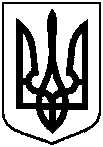 Про надання Носковій Вікторії Олександрівні дозволу на розроблення проекту землеустрою щодо відведення земельної ділянки               у власність за адресою:                          м. Суми, в районі вул. Східна, на території колишнього садівничого товариства «Будівельник», земельна ділянка   № 161, орієнтовною площею 0,1000 га